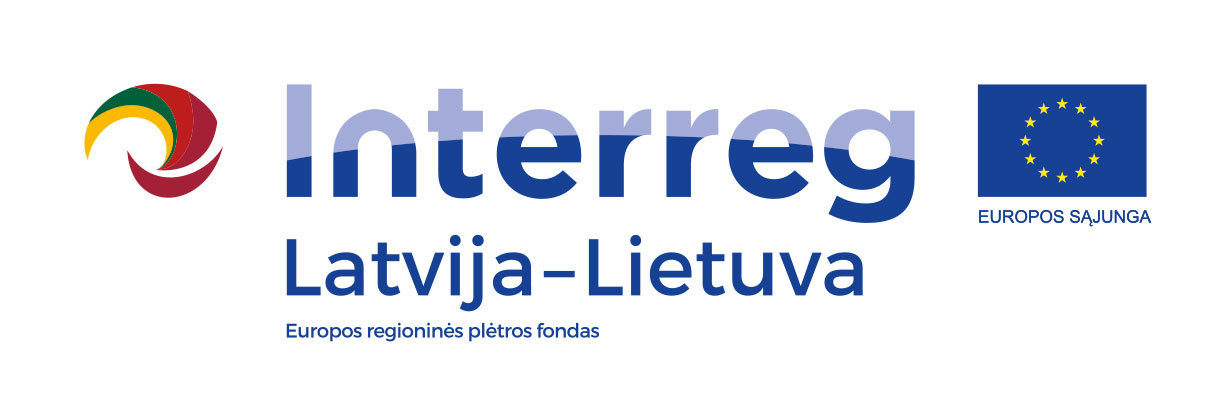 D.T2.4.1DARBOTVARKĖ2021-08-27Vieta: Krepšinio aikštelė L. Giros g. 4, Pakruojis LT-83150(esant nepalankiam orui varžybos vyks Pakruojo rajono sporto centro salėje adresu Statybininkų g. 3, Pakruojis LT-83136)Renginio metu bus filmuojama ir fotografuojama.Priklausomai nuo užsiregistravusių komandų skaičiaus, renginio trukmė gali keistis.Komandos gali užsiregistruoti tel.  8 610 48 610 arba atvykus į Pakruojo rajono sporto centroadministraciją iki rugpjūčio 27 d. 13 val.Varžybų amžiaus grupės:2004-2005 m. g. ir jaunesni vaikinai;2003 m. g. ir vyresni vyrai;2004 m. g. ir vyresnės moterys, merginos.Kontaktinis asmuo Pakruojo rajono savivaldybės administracijoje: Lina Mikolaitytė, Projekto vadovė,Tel. +370 421 69097, +370 652 72032, el. paštas lina.mikolaityte@pakruojis.lt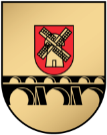 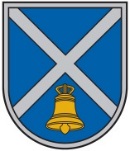 21:30 – 22:00Dalyvių registracija, pasiruošimas varžyboms22:00 – 01:00 Naktinio-neoninio krepšinio varžybos, įvairios atskiros rungtys01:00 – 01:15Apdovanojimai